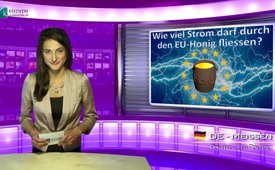 Wie viel Strom darf durch den EU-Honig fließen?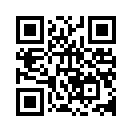 Wer meint, die EU habe alles bereits durchreguliert, täuscht sich gewaltig: Brüssel definiert laufend neue, z.B. auch so unnötige Richtwerte wie die elektrische Leitfähigkeit des Honigs. Nein, das ist
kein Scherz! Bei Waldhonig muss diese einen Wert von 0.8 Mikrosiemens pro Zentimeter betragen. Was es bringen soll, wissen wohl selbst die EU-Kommissare nicht...Wer meint, die EU habe bereits alles durchreguliert, täuscht sich gewaltig: Brüssel definiert laufend neue, z.B. auch so unnötige Richtwerte wie die elektrische Leitfähigkeit des Honigs. Nein, es ist kein Scherz! Bei Waldhonig muss diese einen Wert von 0.8 Mikrosiemens pro Zentimeter betragen. Was es bringen soll, wissen wohl selbst die EU-Kommissare nicht. Doch aufmerksame Bürger erkennen, wie sich diese EU-Kraten auf diesem Weg
scheibchenweise selber immer mehr Macht aneignen. Wer immer ihnen diese stetig zunehmende Machtfülle zugestehen will, der schweige einfach auch fernerhin zu all
deren Treiben!von sj.Quellen:www.merkur-online.deDas könnte Sie auch interessieren:#EU-Politik - unter der Lupe - www.kla.tv/EU-PolitikKla.TV – Die anderen Nachrichten ... frei – unabhängig – unzensiert ...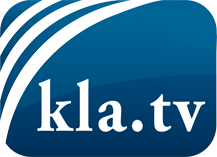 was die Medien nicht verschweigen sollten ...wenig Gehörtes vom Volk, für das Volk ...tägliche News ab 19:45 Uhr auf www.kla.tvDranbleiben lohnt sich!Kostenloses Abonnement mit wöchentlichen News per E-Mail erhalten Sie unter: www.kla.tv/aboSicherheitshinweis:Gegenstimmen werden leider immer weiter zensiert und unterdrückt. Solange wir nicht gemäß den Interessen und Ideologien der Systempresse berichten, müssen wir jederzeit damit rechnen, dass Vorwände gesucht werden, um Kla.TV zu sperren oder zu schaden.Vernetzen Sie sich darum heute noch internetunabhängig!
Klicken Sie hier: www.kla.tv/vernetzungLizenz:    Creative Commons-Lizenz mit Namensnennung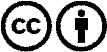 Verbreitung und Wiederaufbereitung ist mit Namensnennung erwünscht! Das Material darf jedoch nicht aus dem Kontext gerissen präsentiert werden. Mit öffentlichen Geldern (GEZ, Serafe, GIS, ...) finanzierte Institutionen ist die Verwendung ohne Rückfrage untersagt. Verstöße können strafrechtlich verfolgt werden.